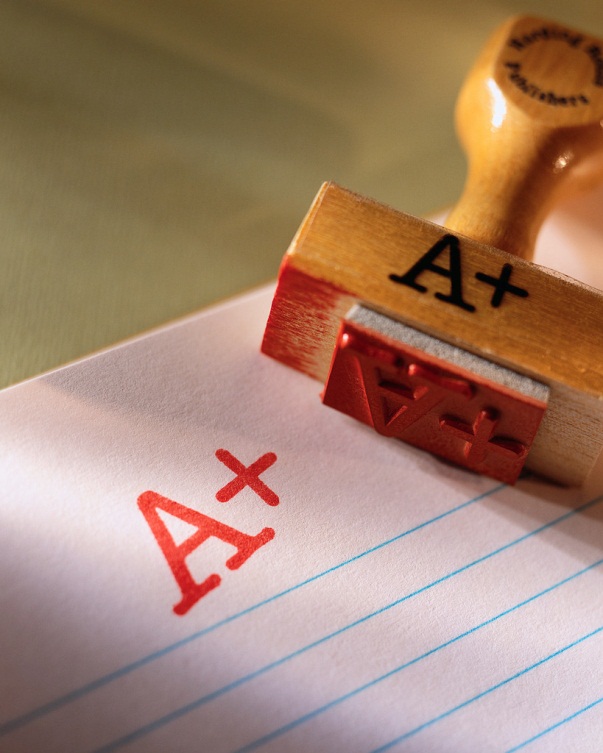  АНКЕТНЫЕ ДАННЫЕ     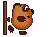    СТРЕКАЛИНА СВЕТЛАНА ЮРЬЕВНАОбразование:  высшееОбщий трудовой и педагогический стаж с 1984 годаПедагогический стаж работы в данном образовательном учреждении с 1997 годаКвалификационная категория: высшаяМесто работы: МБОУ «Средняя общеобразовательная школа №111»Занимаемая должность: учитель начальных классовПРОФЕССИОНАЛЬНЫЕ ИНТЕРЕСЫ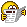 1.Информационно-коммуникативные2.Исследовательские технологии (проблемно-поисковые)3.Игровые (имитационного моделирования )4.Личностно - ориентированное обучение 5.Технология проектного обучения.6.Информационные технологии7.Здоровьесберегающие технологии МОЁ ПЕДАГОГИЧЕСКОЕ КРЕДОСтань творцом!И тогда каждый новый шаг в твоей профессиональной деятельности станет открытием мира души ребёнка.  ДАННЫЕ ОБ ОБРАЗОВАНИИ И	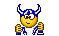             ПРОФЕССИОНАЛЬНОЙ            ПОДГОТОВКЕОсновное образованиеБарнаульский государственный педагогический университет (по специальности «Педагогика и методика начального образования»), 2004 годКурсы профессиональной переподготовки и повышения квалификацииhttp://yadi.sk/d/kY6DBmt43bImYУчастие в семинарах, конференцияхhttp://yadi.sk/d/InQ6sfYG3bJ06     РАБОТА ПО ОБОБЩЕНИЮ И 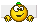             РАСПРОСТРАНЕНИЮ            ПЕДАГОГИЧЕСКОГО ОПЫТАОткрытые урокиУчастие в работе методических объединенийУчастие в экспериментальной работе школыУчастие в проведении мастер-классов, круглых столов, конференцийhttp://yadi.sk/d/wyrccYA23bJWaНаличие публикацийhttp://yadi.sk/d/DGVds9zd3bIM0Участие в муниципальных, региональных и всероссийских профессиональных конкурсахhttp://yadi.sk/d/1qOzifg93bI1G  МЕТОДИЧЕСКАЯ КОПИЛКА 

Авторские программы, методики и разработки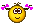 Творческие, проектные, исследовательские работы учителяСценарии открытых уроков и внеклассных мероприятийМатериал для проведения интеллектуальных марафонов, олимпиад, конкурсовСредства педагогической диагностики для оценки индивидуальных образовательных результатов учащихсяОпорные схемы, теоретический и дидактический материалИспользование инновационных методик и технологий, мультимедийного образовательного продукта      ДОСТИЖЕНИЯ УЧЕНИКОВ
Показатели качества знаний учащихся за последние 3 годаПобедители олимпиад, конкурсов     САМОАНАЛИЗ  ОЦЕНКА ДЕЯТЕЛЬНОСТИ ПЕДАГОГА
Награды и поощренияhttp://yadi.sk/d/Y9JP2M1H3bHES
ГОРОД, В КОТОРОМ МЫ ЖИВЁМ - БАРНАУЛМОИ ЗВЁЗДОЧКИО, эти детские глаза,
Глядящие в меня, как в воду,
В них то веселье, то слеза,
То предвкушение свободы.
Они мне – компас и штурвал.
Они – маяк в житейском море.
В них детских чувств девятый вал
Меня качает на просторе…